Министерство образования и науки Донецкой Народной РеспубликиГОСУДАРСТВЕННОЕ ОбразовательнОЕ УЧРЕЖДЕНИЕ высшего профессионального образования«Горловский институт иностранных языков»Кафедра зарубежной филологии, теории и практики перевода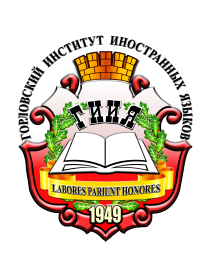 ИНФОРМАЦИОННОЕ ПИСЬМОУважаемые коллеги!Приглашаем принять участие в IV Республиканском научно-практическом семинаре c международным участием «Актуальные проблемы перевода детской литературы», который состоится 28 сентября 2021 года в ГОУ ВПО «Горловский институт иностранных языков». К участию в работе семинара приглашаются преподаватели высших и средних учебных заведений, аспиранты, магистранты, студенты, школьники, сотрудники библиотек.Направления работы семинара:1. История перевода детской литературы.2. Стереотипы восприятия переводной детской литературы и литературный канон.3. Лингвокультурологические аспекты перевода детской литературы.4. Литературоведение, перевод и интерпретация текста для детей.5. Творческая личность переводчика детской литературы.6. Взаимосвязь литературного текста для детей с изобразительным искусством.7. Мировая детская литература в оригинале и переводе: методология и методика преподавания. ФОРМЫ УЧАСТИЯ В РАБОТЕ СЕМИНАРА:	- очное выступление на семинаре с публикацией тезисов доклада;            - очное выступление на семинаре без публикации тезисов доклада;            - очное участие в качестве слушателя;            - заочное участие (публикация тезисов доклада);            - заочное участие (научный постер).В рамках работы семинара состоятся открытые заседания студенческой творческой лаборатории: презентация виртуального проекта «Образ Золушки в мировой детской литературе»; фотоконкурс для школьников «Творческая репродукция отрывка из сказки «Золушка» (подведение итогов); книжная выставка «Имя собственное в детской литературе».Языки семинара: русский, украинский, английский, немецкий, французский.Для участия в семинаре необходимо до 18 сентября 2021 года прислать заявку по форме (Приложение 1) и тезисы / научный постер на  E-mail: kafchildlit@yandex.ru.Тезисы доклада* объёмом 2-3 страницы А4 в формате .doc или .docx. Название файла с докладом подается латиницей и оформляется следующим образом: «Фамилия автора_доклад» (например, «Petrov_doklad»). В теме письма необходимо также латиницей указать фамилию автора.Вместе с тезисами доклада присылается скриншот результатов проверки на антиплагиат (в программе https://www.antiplagiat.ru/). Уникальность работы должна быть не менее 60%. Название файла с результатами проверки подается латиницей и оформляется следующим образом: «Фамилия автора_справка» (например, «Petrov_spravka»). Учащиеся средних учебных заведений печатаются только в соавторстве с научным руководителем. Научный постер** (образец прилагается). Постеры оформляются в формате *.jpg или *.pdf. Один файл, размер A4 или А3, ориентация альбомная или портретная. Размер до 4900х3500 px, разрешение от 100 до 150 dpi. Название файла с постером подается латиницей и оформляется следующим образом: «Фамилия автора_постер» (например, «Petrov_poster»). С 22.09.2021 по 27.09.2021 научные постеры будут находиться на официальной странице гуманитарного факультета ГОУ ВПО «ГИИЯ» в социальной сети ВКонтакте и примут участие в открытом голосовании. Авторы лучших постеров будет награждены грамотами.Тезисы докладов будут опубликованы в сборнике «Дискурсивные практики современной межкультурной коммуникации», выпуск которого запланирован на январь 2022 г. Все участники семинара получат сертификаты (сертификат участника / сертификат слушателя).Контакты: дополнительную информацию о семинаре можно получить, связавшись по электронному адресу kafchildlit@yandex.ru или по телефону: +380713383010 – Филатова Виктория АлексеевнаАдрес проведения семинара: 84626, ГОУ ВПО «Горловский институт иностранных языков», ул. Комсомольская, 20, корпус № 3, г. Горловка, ДНР.*Требования к оформлению тезисов доклада:• Расстояние между строчками – 1,5 интервал без переносов; гарнитура – Times New Roman, кегль – 14, поля – 2 см, абзац – 1,25 см. Текст набирается без автоматической расстановки переносов (выравнивание по ширине).• В правом верхнем углу страницы полужирным курсивом подаются фамилия и инициалы автора, на следующей строке – информация о научном руководителе (для студентов, магистрантов и аспирантов), ниже курсивом указывается название учебного заведения, город и страна. Отцентрированное НАЗВАНИЕ публикации печатается полужирным шрифтом прописными буквами через 1,5 интервала от названия учебного заведения.• После заголовка подаётся курсивом аннотация (до 5 строк) и ключевые слова (3-10 слов) на русском и английском языках.• Иллюстративный материал подаётся курсивом; элементы текста, которые требуют выделения, даются полужирным курсивом; значения слов и т. д. берутся в кавычки.• Кавычки должны использоваться следующим образом: «» – для русского языка; “” – для английского языка; ‘’ – для значения слов; угловые кавычки также используются для названий произведений, цитирования, прямой речи. При необходимости использовать кавычки внутри цитаты, внешними должны быть «угловые» кавычки: «... „ ... ” ...».• Следует различать тире (–) и дефис (-). Различие заключается в размере и наличии пробелов перед и после тире: Байрон – поэт-романтик; первый знак пунктуационный, второй орфографический.• Следует различать буквы е и ё.• Неразрывный пробел (Ctrl+Shift+пробел) обязательно используется: между инициалами и фамилией (между инициалами имени и отчества пробел не используется): В.А. Смирнов; после знака «с.» (страница) перед номером страницы (страничным интервалом): в тексте статьи – с. 411, с. 411–418; в библиографическом описании – С. 212–218; после указания на количество страниц в библиографическом описании: 418 с.; в сочетаниях и т. д., и т. п.• Ссылки на литературу подаются в квадратных скобках. Например, [1, с. 34], где 1 – номер источника в списке литературы, 34 – страница, на которую ссылается автор.• Завершает публикацию ЛИТЕРАТУРА (печатается полужирным шрифтом прописными буквами по центру). Ниже подаётся пронумерованный список в алфавитном порядке. Автоматическая нумерация НЕ используется.Например:1. Гарбовский, Н. К. Теория перевода : учебник / Н. К. Гарбовский. – М. : Изд-во Моск. ун-та, 2004 . – 544 с.2. Зусман, В. Концепт в системе гуманитарного знания [Электронный ресурс] / В. Зусман // Вопросы литературы. – 2003. – № 2. – Режим доступа : http://magazines.russ.ru/voplit/2003/2/zys.html (дата обращения 15.04.2019).3. Комиссаров, В. Н. Пособие по переводу с английского языка на русский / В. Н. Комиссаров, Я. И. Рецкер. – Ч 1. – М. : Просвещение, 1965. – 356 с.4. Нечаев, Л. Г. К проблеме вариативности актуального членения предложения при переводе / Л. Г. Нечаев // Тетради переводчика. – 1989. – Вып. 23. – С. 49-57.Петрова А.С.Научный руководитель: канд. филол. наук, доц. Морозова В.А.г. Горловка, ДНРЯЗЫКОВЫЕ ОСОБЕННОСТИ ЖАНРА ДНЕВНИКА В СОВРЕМЕННОЙ ДЕТСКОЙ АМЕРИКАНСКОЙ ЛИТЕРАТУРЕАннотация. В статье исследованы композиционные, грамматические, синтаксические и стилистические средства и приемы в циклах книг современных американских детских писателей Джеффа Кинни «Дневник Слабака», Рейчел Рене Рассел «Дневник Никки» и Мариссы Мосс, написанных в форме дневника. Ключевые слова: дневник, жанр, языковые особенности, иллюстрации.Summary. The article deals with compositional, grammatical, syntactic and stylistic devices in the series of books written in a diary format by contemporary American children’s authors Jeff Kinney “Diary of a Wimpy Kid”, Rachel Renee Russell “Dork Diaries” and Marissa Moss “Amelia’s Notebook”. Key words: diary, genre, language peculiarities, illustrations       Текст, текст, текст, текст, текст, текст, текст, текст, текст, текст, текст,                текст…..ЛИТЕРАТУРА1. ** Научный постер (образец)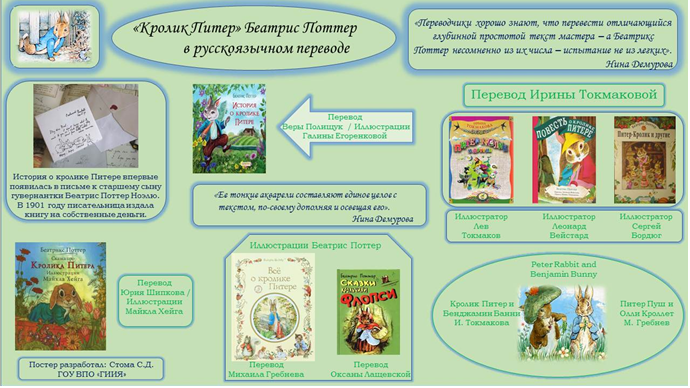 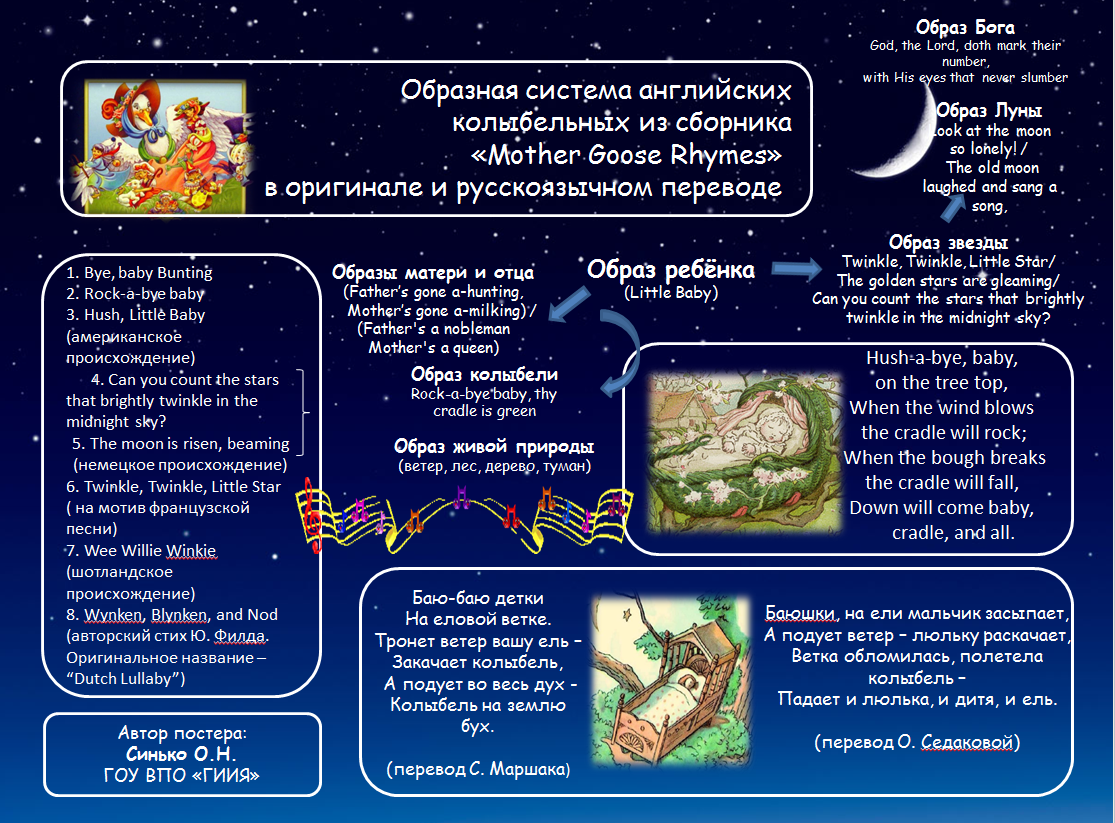 Приложение 1ЗАЯВКАна участие в IV Республиканском научно-практическом семинареc международным участием«Актуальные проблемы перевода детской литературы»28 сентября 2021 годаНадеемся на плодотворное сотрудничество!Оргкомитет семинараФамилия Имя Отчество:Учёная степень:Научное звание:Должность:Место работы  (полностью):Место учебы (полное название учебного заведения, курс / класс)Фамилия, имя, отчество руководителяНаучная степень, ученое звание, должность руководителяФорма участия:Направление семинара:ТЕМА ДОКЛАДА: (ПЕЧАТАЕТСЯ ПРОПИСНЫМИ БУКВАМИ)Необходимость в технических средствах - Да / НетГород, страна:Телефон:E-mail: